Beste medebewoners,							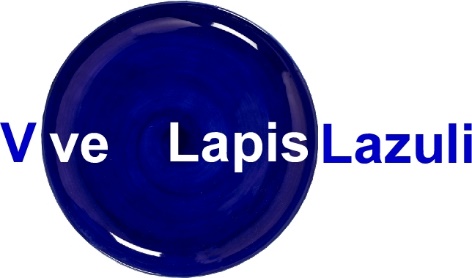 Welkom in een mooi, nieuw en schoon Lapis Lazuli!VerpakkingsmateriaalRuim a.u.b. uw eigen dozen en verpakkingsmateriaal op en zet het nietbuiten of in de hal neer.Neem het zelf mee of gooi het in de daarvoor bestemde containers.Er staan 2 containers voor restafval nabij ingang A en CDeurenOp last van de brandweer (!) mogen de deuren niet geblokkeerd en permanent open gehouden worden met bijv. een steen.Het is gevaarlijk, levert schade op en u heeft een sleutel.(we zijn bezig om een oplossing te vinden om tijdens verhuizing de deuren tijdelijk open te kunnen houden)EntreehalIn de entreehal en overige portalen en gangen mogen geen objecten worden geplaatst (ook weer brandweer voorschrift!). En dus ook geen rommel worden achtergelaten! (fietsen, winkelwagentjes, afval)Werk hier a.u.b. aan mee om Lapis leefbaar (en veilig) te houden!De bewonerscommissiePubl 1 5.3.2022